Persons who respond to the collection of information contained in this form are not required to respond unless the form displays a currently valid OMB Number.Note: File three copies of this Form, one of which must be manually signed. If space is insufficient, see Instruction 6 for procedure.** Intentional misstatements or omissions of facts constitute Federal Criminal Violations See 18 U.S.C. 1001 and 15 U.S.C. 78ff(a).* If the form is filed by more than one reporting person, see Instruction 5 (b)(v).Reminder: Report on a separate line for each class of securities beneficially owned directly or indirectly.** Signature of Reporting PersonDate/s/ Olivia Reed, Attorney-in-Fact02/21/2023Remarks:Explanation of Responses:ExercisableDateTitleSharesDateExpirationNumber ofAmount orSecurityDerivative(Instr. 5)(Month/Day/Year)Price ofor Indirect (I)Expiration DateSecurity (Instr. 4)or ExerciseForm: Direct (D)Ownership (Instr. 5)1. Title of Derivative Security (Instr. 4)2. Date Exercisable and3. Title and Amount of Securities Underlying Derivative4. Conversion5. Ownership6. Nature of Indirect Beneficial(e.g., puts, calls, warrants, options, convertible securities)Table II - Derivative Securities Beneficially OwnedNo Securities are Beneficially Owned0D(Instr. 5)(Instr. 4)Direct (D) or Indirect (I)1. Title of Security (Instr. 4)2. Amount of Securities Beneficially Owned 3. Ownership Form:4. Nature of Indirect Beneficial Ownership (Instr. 5)Table I - Non-Derivative Securities Beneficially Owned(City)(State)(Zip)UPON TYNEX0NE6 3PLNEWCASTLEForm filed by More than One Reporting Person(Street)XForm filed by One Reporting PersonOfficer (give title below)Other (specify below)6. Individual or Joint/Group Filing (Check Applicable Line)XDirector10% OwnerWINCOMBLEE ROAD(Check all applicable)HADRIAN HOUSE4. Relationship of Reporting Person(s) to Issuer 5. If Amendment, Date of Original Filed (Month/Day/Year)(Last)(First)(Middle)02/01/2023GWIN ROBERT GStatement (Month/Day/Year)TechnipFMC plc [ FTI ]1. Name and Address of Reporting Person*2. Date of Event Requiring3. Issuer Name and Ticker or Trading Symbolor Section 30(h) of the Investment Company Act of 1940Filed pursuant to Section 16(a) of the Securities Exchange Act of 1934hours per response:0.5INITIAL STATEMENT OF BENEFICIAL OWNERSHIP OF SECURITIESEstimated average burdenOMB Number:3235-0104Washington, D.C. 20549OMB APPROVALFORM 3UNITED STATES SECURITIES AND EXCHANGE COMMISSIONSEC Form 3       Name:  Robert G. Gwin                     /s/ Robert G. Gwin IN WITNESS WHEREOF, the undersigned has caused this Limited Power of Attorney to be executed as of this 6th day of February 2023. This Limited Power of Attorney shall remain in full force and effect until the undersigned is no longer required to file Forms 3, 4 or 5 with respect toThe undersigned hereby grants to each such attorney-in-fact full power and authority to do and perform any and every act and thing whatsoever requisite,3.    Take any other action of any type whatsoever in connection with the foregoing which, in the opinion of such attorney-in-fact, may be of benefit to2.    Do and perform any and all acts for and on behalf of the undersigned that may be necessary or desirable to complete and execute any such Form 3, 41.    Execute for and on behalf of the undersigned, in the undersigned's capacity as an officer or director, or both, of TechnipFMC plc (the "Company"),Know all by these presents, that the undersigned hereby constitutes and appoints each of Victoria Lazar, Stevan Verkin, Guillaume Groisard and Olivia Re(For Executing Forms 3, 4 and 5) LIMITED POWER OF ATTORNEY TechnipFMC plc 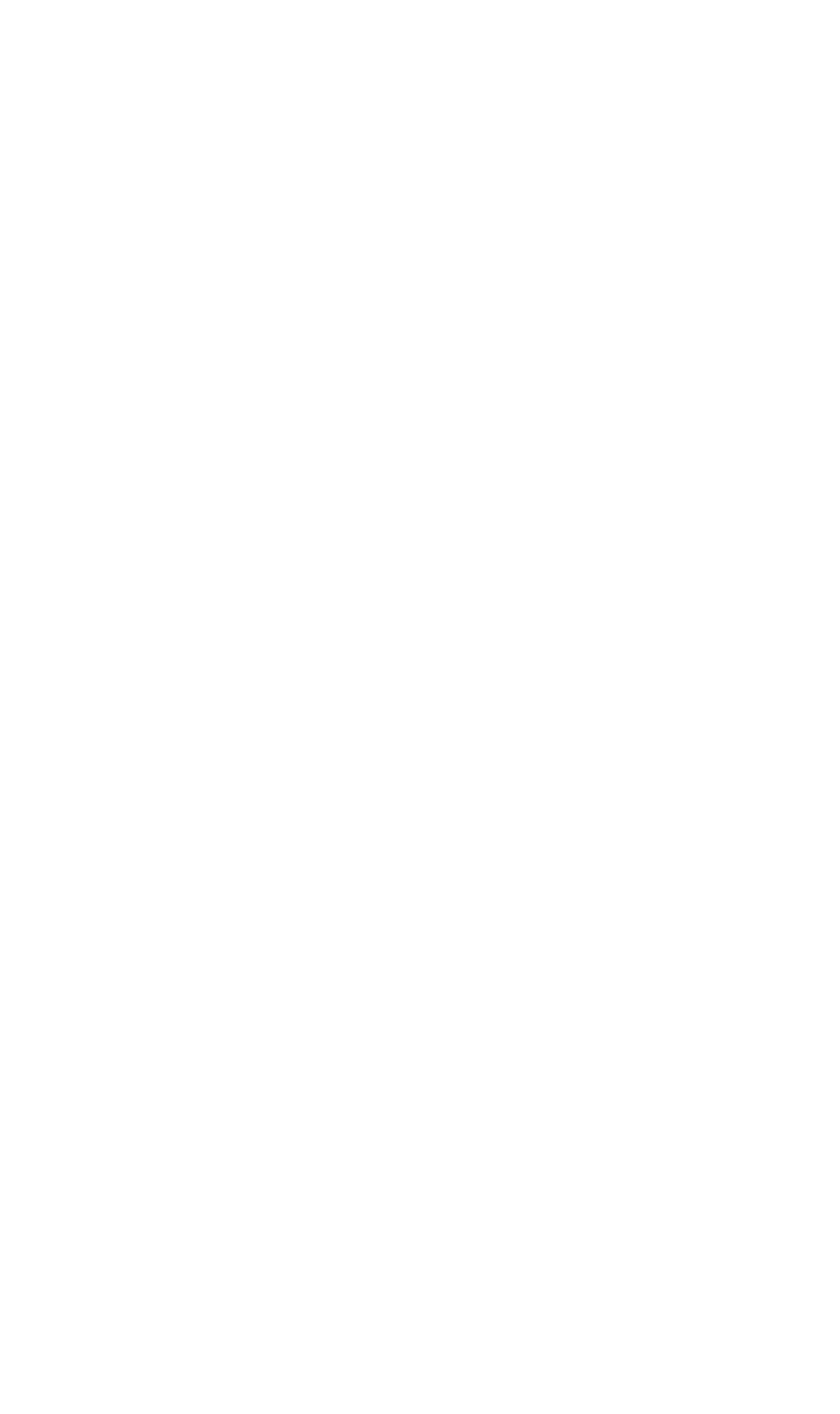 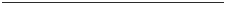 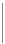 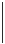 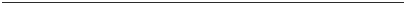 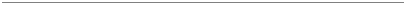 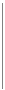 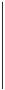 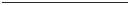 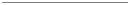 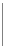 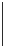 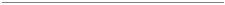 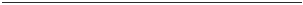 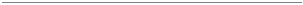 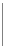 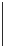 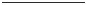 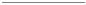 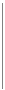 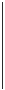 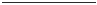 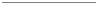 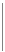 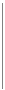 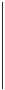 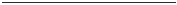 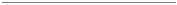 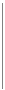 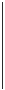 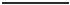 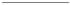 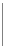 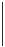 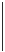 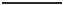 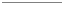 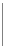 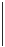 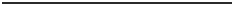 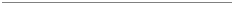 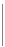 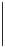 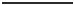 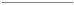 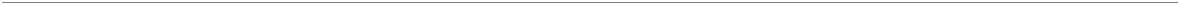 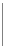 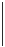 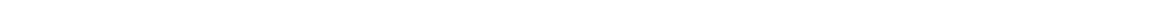 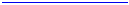 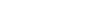 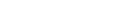 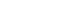 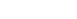 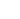 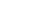 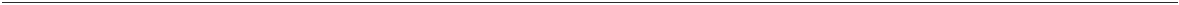 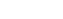 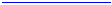 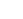 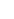 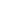 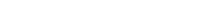 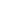 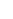 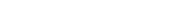 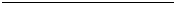 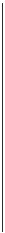 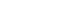 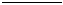 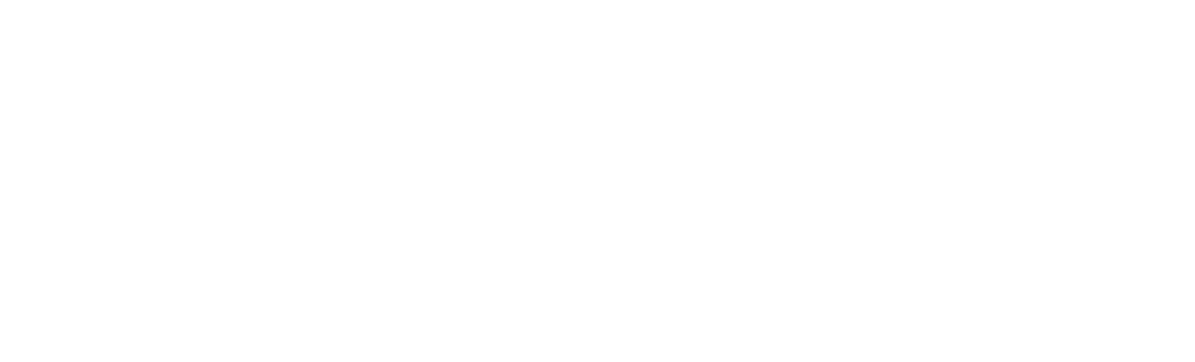 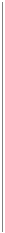 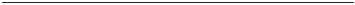 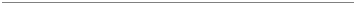 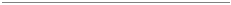 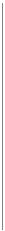 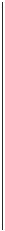 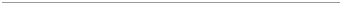 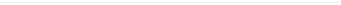 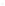 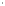 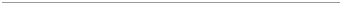 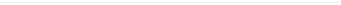 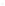 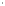 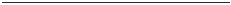 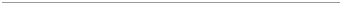 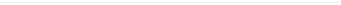 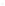 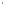 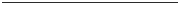 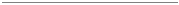 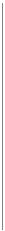 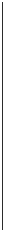 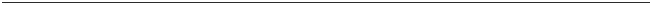 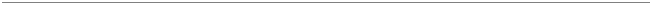 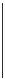 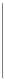 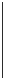 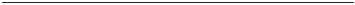 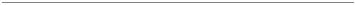 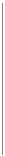 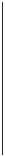 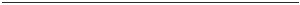 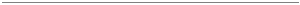 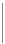 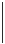 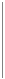 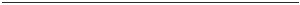 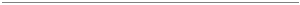 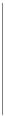 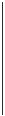 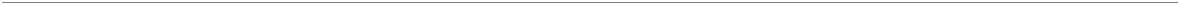 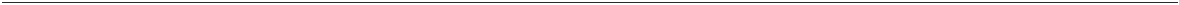 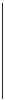 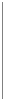 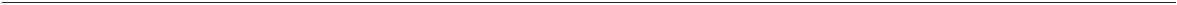 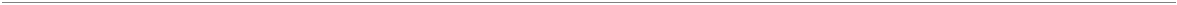 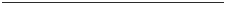 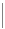 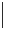 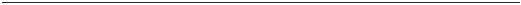 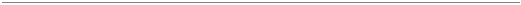 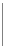 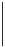 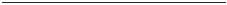 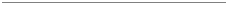 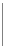 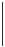 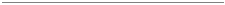 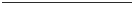 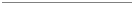 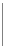 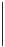 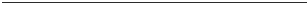 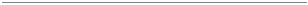 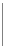 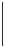 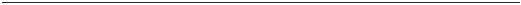 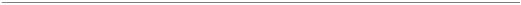 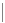 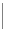 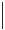 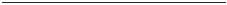 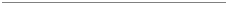 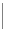 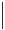 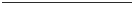 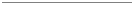 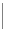 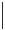 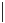 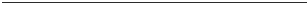 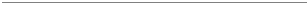 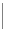 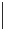 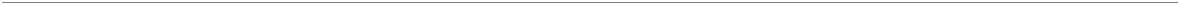 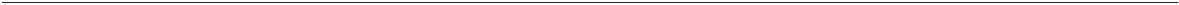 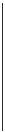 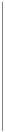 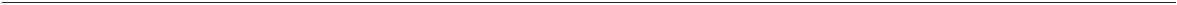 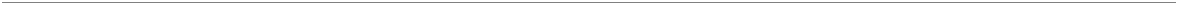 